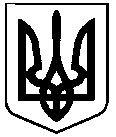 СВАТІВСЬКА МІСЬКА РАДАСЬОМОГО СКЛИКАННЯДЕСЯТА  СЕСІЯРІШЕННЯВід 23 грудня 2016 р.                                    м. Сватове                                                 № 10/32                                                                                                                                                                                                                                                                                                                                                                                                                                                                                                „ Про надання дозволу громадянам та юридичним особам на підготовку технічної  документації із землеустрою щодо поділу та об'єднання земельних ділянок на території Сватівської міської ради Луганської області” Розглянувши заяви громадян та юридичних осіб про надання дозволу на підготовку технічної документації із землеустрою щодо поділу та об'єднання земельних ділянок, на землях комунальної власності Сватівської міської ради Луганської області, керуючись  ст. ст. 12, , 83, 93, 116, 122, 123, 124, 186  Земельного кодексу України, ст. 25, 55, 56 Закону  України «Про землеустрій», п. 34 ст. 26 Закону України «Про місцеве самоврядування в Україні»Сватівська міська  радаВИРІШИЛА:1.Надати дозвіл на підготовку технічної документації із землеустрою щодо поділу та об’єднання  земельних ділянок на території Сватівської міської ради Луганської області:гр. Гнедіну Віктору Івановичу, який мешкає за адресою: Луганська область, м. Сватове, кв. Мирний, 12 кв. 22, який є користувачем земельної ділянки відповідно до договору оренди землі № 13-І від 01.01.2016 р., на поділ земельної ділянки (кадастровий номер 4424010100:24:126:0014) загальною площею - 0,0572 га. для будівництва та обслуговування будівель торгівлі, за адресою: Луганська область, м. Сватове, кв. Докучаєва, 3. Після поділу площа земельних ділянок становитиме 0,0472 га., 0,0100 га. гр. Гаращенко Інні Олексіївні, яка мешкає за адресою: Луганська область, м. Сватове, вул. Л.Бикова, 1, яка є користувачем земельної ділянки відповідно до договору оренди землі № 9-І від 01.01.2016 р., на поділ земельної ділянки (кадастровий номер 4424010100:24:042:0024) загальною площею - 0,4623 га. для ведення особистого селянського господарства, за адресою: Луганська область, м. Сватове, вул. Шевченка, 47. гр. Свіанадзе Мурман Акакійовичу, який мешкає за адресою: Луганська область, м. Сватове, вул. Миру, 34, який є користувачем земельної ділянки відповідно до договору оренди землі № 40-І від 01.01.2016 р., на поділ земельної ділянки (кадастровий номер 4424010100:24:111:0024) загальною площею - 0,1191 га. для будівництва та обслуговування будівель торгівлі, за адресою: Луганська область, м. Сватове, вул. Державна, 49. Після поділу площа земельних ділянок становитиме 0,0946 га., 0,0245 га. 2. Рекомендувати громадянам замовити в землевпорядній організації, яка має право на виконання даного виду робіт, розробку технічної документації із землеустрою щодо поділу та об’єднання  земельної ділянки в натурі (на місцевості).3. Технічну документацію  із землеустрою надати для затвердження до Сватівської міської ради протягом одного року з дня прийняття даного рішення.  4.  Контроль за виконанням даного рішення покласти  на постійну депутатську комісію з   питань будівництва, благоустрою, комунального обслуговування, земельних відносин та екології.  5. Дане рішення набирає чинності з моменту його прийняття.Сватівський  міський  голова					                           Є.В. Рибалко